Подготовительное отделение. Задания на 25-30 января.Слушание музыки. Музыкальные инструменты. Орган – клавишный духовой музыкальный инструмент. 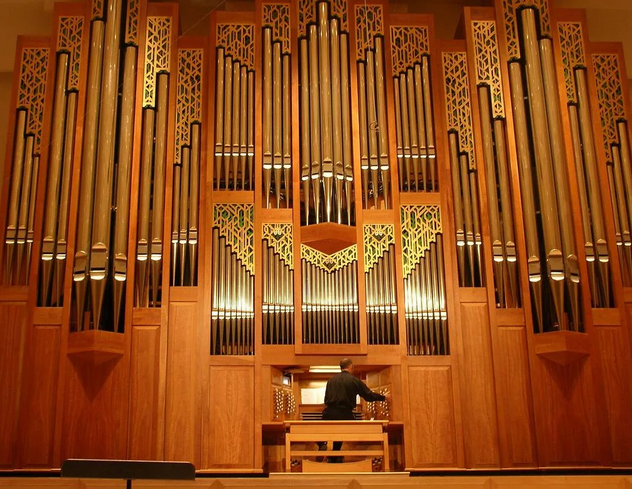 И. С. Бах https://www.youtube.com/watch?v=qPNtI2wM9Yo&t=13s Музыкальная грамота. Музыкальные жанры. Продолжение темы. ПЕСНЯ = МУЗЫКА + СЛОВО https://www.youtube.com/watch?v=f8noHWUixs0 89022555443y.nekrasova@internet.ru 